Principio del formulario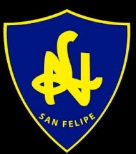 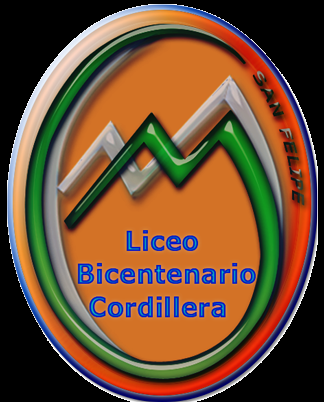 Final del formularioPrimero medio Biología                                                                                                                      Profesora Alejandra de la Vega                                                                             Unidad 1: Biodiversidad y evolución Clase 7                                                                             Semana del 08 de junioEl evolucionismo después de Darwin                            (página 43)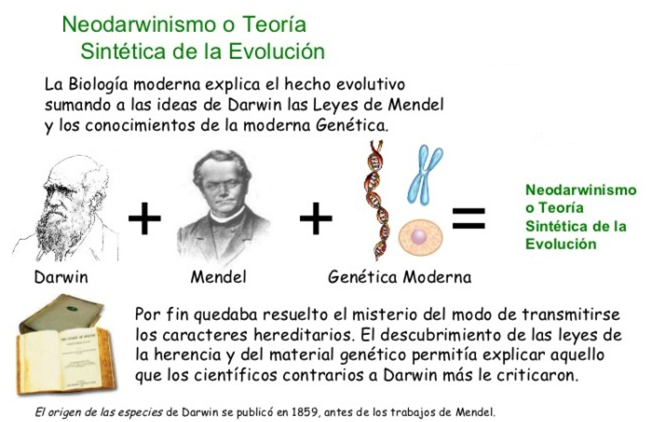 La unión de las ideas de Darwin y Wallace a la genética dieron lugar a la teoría sintética de la evolución. Sus ideas principales son las siguientes: la variabilidad genética se debe a los procesos de mutación y de recombinación, y la selección natural actúa sobre la variabilidad genética y conduce a cambios graduales en el conjunto de genes de una población, que es la unidad evolutiva. La teoría del equilibrio puntuado, a diferencia de lo que indica la teoría sintética, propone que los cambios no son siempre graduales, sino que pueden suceder de manera abrupta. Esto explicaría porque el registro fósil es incompleto.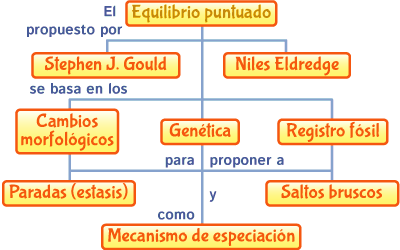 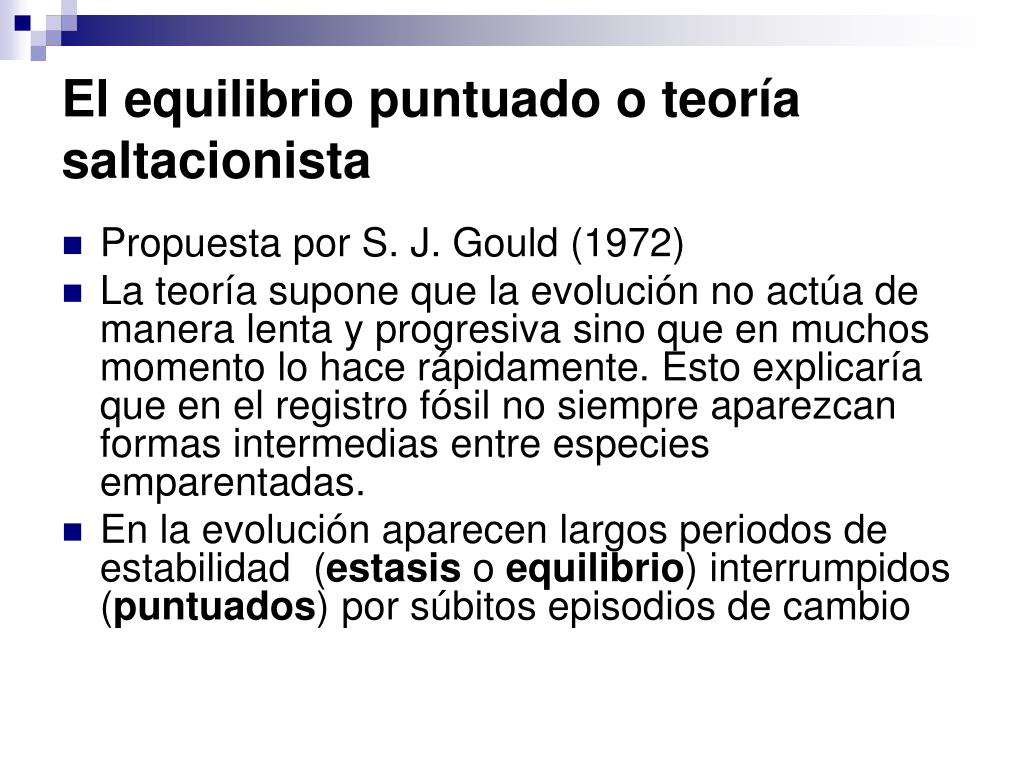 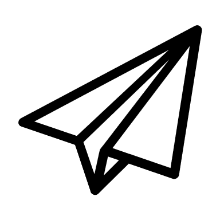 Enviar foto, video o archivo digital al WhatsApp o correo de la asignatura, especificados al inicio de la guía.Importante, esta guía tiene videos y un ppt para una mejor comprensión, que puedes encontrar en la dirección web indicada la inicio de la guía 😊 😉 Instrucciones:La guía debe ser registradas en el cuaderno de manera ordenada para que no tengas que imprimir esta página.No hace falta que las imprimas.Las preguntas deben ser copiadas y respondidas en el cuaderno en el mismo orden en que aparecen en las guías, siempre debe incluir el numero de la actividad que está contestando. Esto es lo único que envías a la profesoraNo debe olvidar escribir el nombre de la clase, fecha y objetivosCualquier consulta al WhatsApp +56931205615 o al mail profebiolcu@gmail.com Las guías y el material complementario están publicado en https://onedrive.live.com/?id=1177E8612893A16B%212047&cid=1177E8612893A16BPlazo: 19 de junio de 2020, solo enviar las respuestas a las actividades NO toda la guía.Objetivo de la claseConocen y describen las teorías de evolución post darwinianas.Actividad guía clase 7:Responde estas preguntas en tu cuaderno, luego de leer guía y la página 43   del libro de Biología.¿Cuáles son las ideas centrales de la teoría sintética de la evolución?La variabilidad es fundamental para explicar la evolución según Darwin, sin embargo, Darwin no pudo este fenómeno. La teoría sintética de la evolución logra explicar el origen de la diversidad ¿Qué explicación da a este fenómeno?¿Cuál es la principal fuente de información que usa la teoría de evolución llamada equilibrio puntuado?El equilibrio puntuado tiene un idea acerca como se produce la evolución muy diferente a las otras teoría, ¿Cuál esa idea?El registro fósil muestra que han ocurrido cinco extinciones masivas (representadas por puntos rojos), tras lascuales hubo un rápido aumento de la biodiversidad. ¿Qué teoría evolutiva explica mejor este hecho?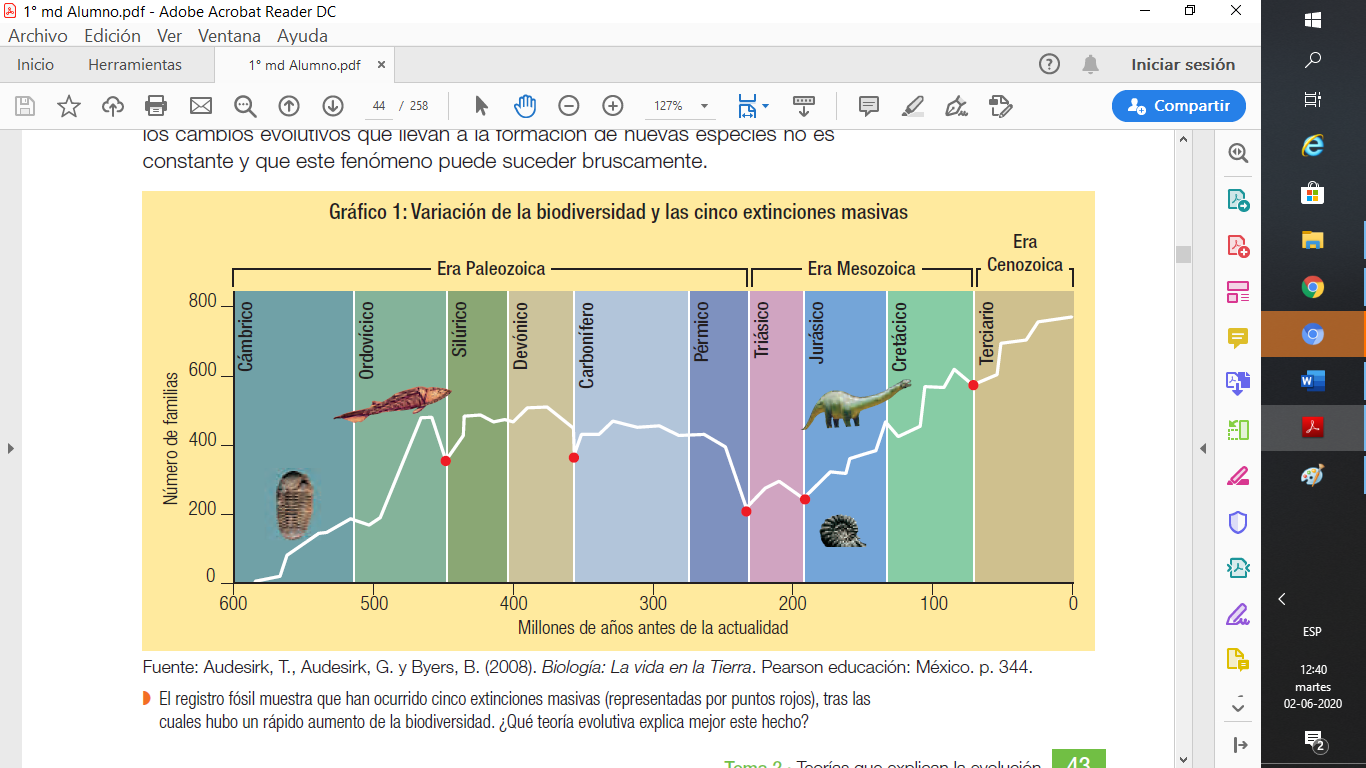 Esta actividad va a ser la 3° evaluación formativa En un esquema o mapa conceptual resuma y relacione las teorías de evolución que hemos revisado.Lamarckismo- darwinismo- sintética de la evolución y equilibrio puntuadoIndicaciones generales. Puedes hacerla en papel o digital.Usa colores y figuras dibujadas o recortadas usa tu creatividad que se vea alegre además de entregar una correcta interpretación de la información.Pauta de cotejo